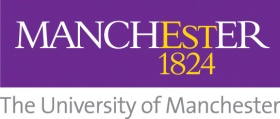 Below are examples of consent statements that you may use if relevant. Please ensure you delete any points which are not relevant to your study.Title of ResearchConsent FormIf you are happy to participate please complete and sign the consent form belowData ProtectionThe personal information we collect and use to conduct this research will be processed in accordance with data protection law as explained in the Participant Information Sheet and the Privacy Notice for Research Participants. ________________________            ________________________       			Name of Participant	Signature		Date________________________            ________________________       			Name of the person taking consent	Signature		Date[Insert details of what will happen to the copies of consent form e.g. 1 copy for the participant, 1 copy for the research team (original), 1 copy for the medical notes]ActivitiesInitials1I confirm that I have read the attached information sheet (Version XX, Date dd/mm/yyyy) for the above study and have had the opportunity to consider the information and ask questions and had these answered satisfactorily.2I understand that my participation in the study is voluntary and that I am free to withdraw at any time without giving a reason and without detriment to myself.  I understand that it will not be possible to remove my data from the project once it has been anonymised and forms part of the data set.  I agree to take part on this basis3I agree to the interviews being audio / video recorded.4I agree that pictures of my face may be used in publications5I agree that any data collected may be published in anonymous form in academic books, reports or journals6I agree that the researchers/researchers at other institutions may contact me in future about other research projects.7I agree that the researchers may retain my contact details in order to provide me with a summary of the findings for this study.8I understand that there may be instances where during the course of the interview/focus group information is revealed which means that the researchers will be obliged to break confidentiality and this has been explained in more detail in the information sheet. 9I agree to take part in this study